  Ausbildungszentrum St. Josef
      des Vereins der Schwestern vom Guten Hirten für Bildung und Erziehung
      Hellbrunner Straße 14, 5020 Salzburg • Tel. 0662/842177 • Fax. 0662/842177-32
      E-Mail: office@abz-stjosef.at  • 501449 • Homepage: www.abz-stjosef.at
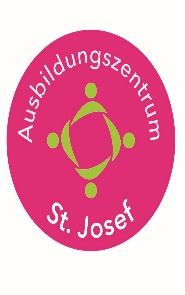                     AnmeldebogenHöhere Lehranstalt  für wirtschaftliche Berufe2-jährige Fachschule für wirtschaftliche Berufe1-jährige Fachschule für wirtschaftliche BerufeFachschule für medizinisch kaufmännische Berufe____________________________________                             ___________________________________________         Unterschrift der Aufnahmewerberin                                               Unterschrift des Erziehungsberechtigten                                                                      ______________________                                                                                       DatumAUFNAHMEWERBERINFamilienname, VornameE-Card – Nummer: _______________________________________________  ________________Geburtsort/Land                       Staatsbürgerschaft_________________               _________________Religion                                          MutterspracheAdresse:   ____________       ________________                    PLZ                               Wohnort                  ________________________________                                      Straße, Nr.Handy: __________________________________Schullaufbahn:Volksschule:           ___________JahreNMS:                       ___________JahreGymnasium:          ___________JahreSonst. Schule(n):   ___________JahreERZIEHUNGSBERECHTIGTE/REigenberechtigtVaterMutter Sonstige __________________________Familienname, VornameAdresse: (Nur auszufüllen, wenn die Daten unterschiedlich sind)___________           ______________________   PLZ                                         Wohnort_______________________________________                           Straße, Nr. Handy: __________________________________E-Mail-Adresse: ________________________________________VON DER SCHULE AUSZUFÜLLEN:Anmeldedatum:                                                  0 Abweisung  	        0 AufnahmeAnmeldedatum:                                                  0 Abweisung  	        0 AufnahmeLebenslauf                    Geburtsurkunde     		        Staatsbürgerschaftsnachweis    Lebenslauf                    Geburtsurkunde     		        Staatsbürgerschaftsnachweis    Meldezettel                   Zeugnis (7.Schulstufe)                        Zeugnis (letztes)                    FotoMeldezettel                   Zeugnis (7.Schulstufe)                        Zeugnis (letztes)                    Foto